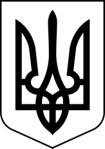 УКРАЇНАСТОРОЖИНЕЦЬКА МІСЬКА РАДАСТОРОЖИНЕЦЬКОГО РАЙОНУЧЕРНІВЕЦЬКОЇ ОБЛАСТІХLV позачергова сесія  VІІ скликання   Р І Ш Е Н Н Я  №182-45/2020Про встановлення надбавкибухгалтеру Старожадівського НВК Керуючись Кодексом законів про працю України, законом України «Про місцеве самоврядування в Україні», законом України «Про освіту», постановою КМУ від 30.08.2002 № 1298 «Про оплату праці працівників на основі Єдиної тарифної сітки розрядів і коефіцієнтів з оплати праці працівників установ, закладів та організацій окремих галузей бюджетної сфери»,міська рада вирішила:Директору Старожадівського НВК (Гранат Г.М.) з 01.07.2020 р.  по 31.12.2020 р. включно встановити надбавку в розмірі 50 % за складність та напруженість в роботі бухгалтеру Іліці Галині Аркадіївні.Контроль за виконанням рішення покласти на першого заступника міського голови Брижака П.М. та постійну комісію з питань освіти, фізичного виховання та культури, охорони здоровя, соціального захисту населення, молодіжної політики (Т.Чернявська).Сторожинецький міський голова                                Микола КАРЛІЙЧУК 09 липня  2020 рокум. Сторожинець